Інтернет-ресурси для підготовки до ЗНО Офіційні сайти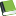 1. http://testportal.gov.ua/ — офіційний сайт УЦОЯО (Українського центру оцінювання якості освіти)2. http://mon.gov.ua/ — офіційний сайт Міністерстваосвіти і науки України3. http://www.vstup.info/ — всі університети і спеціальності. Варто використовувати ресурс, щоб придивитись до цікавих спеціальностей і визначити, на який прохідний бал треба працювати. Плюс подивитись статистику за минулі роки.4. http://abit-poisk.org.ua/ — пошук абітурієнтів за прізвищем, балами, спеціальностями. Сайти про ЗНО та вступну кампанію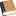 5. http://znoclub.com/ — великий сайт з порадами для абітурієнтів, новинами та корисними матеріалами до ЗНО.6. http://forum.znoclub.com/forum/index.html — форум про ЗНО та вступ.7. http://osvita.ua/ — сайт присвячений новинам про освіту.8. http://osvita.ua/test/ — розділ osvita.ua, присвячений новинам про ЗНО-20199. http://zno.ua/ — наш сайт. Тут курси, новини, події для абітурієнтів та їх батьків, безкоштовні файли та тести.10. http://www.parta.com.ua/ukr/ — великий інформаційний сайт про ЗВО, ЗНО, курси.11. http://vneshkoly.com.ua/ — інформаційний портал про ЗНО, вступну кампанію.Посилання з профорієнтації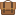 12. http://mycareer.org.ua/ — державний сайт про профорієнтацію з новинами та вакансіями.13. http://mycareer.org.ua/test — підрозділ сайту з комплексним профорієнтаційним тестуванням.14. http://blog.rabota.ua/ — блог про роботу з рейтингами вакансій та корисними статтями.15. https://www.work.ua/ua/articles/ — статті про різні професії, стажування, пошук роботи.16. http://prevolio.com/tests.aspx — декілька профорієнтаційних тестів за науковими методиками.17. http://zno.ua/podii.html — розділ нашого сайту з подіями. Багато з них присвячені профорієнтації та вступу до ЗВО.  Сайти про університети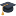 18. http://osvita.ua/vnz/ — розділ osvita.ua, присвячений ЗВО, вступу та рейтингам.19. http://www.euroosvita.net/ — великий портал про ЗВО. Онлайн-тести ЗНО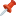 20. http://zno.ua/online-testi-zno.html — безкоштовні онлайн тести ЗНО з чотирьохпредметів: українська, англійська, математика та історіяУкраїни.https://znoclub.com/online-testi-zno.html21. http://zno-ua.net/ - сайт з онлайн-тестами минулихроків ЗНО.22. http://zno.osvita.ua/ukrainian/ — пробні та реальні ЗНО, посортовані за роками.23. http://ukrainetest.com.ua/ — онлайн-тести з різнихпредметів. Корисні посилання з предметів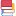 24. https://www.phoenicis.com.ua/ - сайт, де є інформація з різних предметів. Є матеріали для підготовки, підручники та тести.25. http://200baliv.org.ua/ - авторський блог про ЗНО з українськоїмови та літератури. Сайт міститьстатті-уроки з різних тем, поради щодо ефективної підготовки та корисні матеріали. Також авторка блогу проводить онлайн тренінги та вебінари до ЗНО.26. http://pravopys.net/ — Електронний варіант книги «Український правопис»27. http://lcorp.ulif.org.ua/dictua/ — великий онлайн-словник. Розроблений профессорами українських університетів і, на сьогоднішній день, найбільший з існуючих словників української мови. Містить словоформи, значення, відмінювання, синонімію та фразеологізми.28. http://sum.in.ua/ — академічнийтлумачний словник українськоїмови.29. http://www.linguistika.com.ua/ — багатокорисних статей з літератури та мови, розборитворів, конспектиуроків, статті. Є бібліотека.30. http://ua.onlinemschool.com/ — велика кількістьзавдань та кориснихтаблиць.31. http://math24.biz/ — вирішення математичнихзавдань. 32. http://www.litopys.com.ua/ — красива онлайн-енциклопедія з історіїУкраїни.33. http://i100rik.com.ua/ — багато матеріалів з історії, конспекти, тести. Онлайн-курси та онлайн-освіта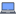 34. http://zno.ua/online — наші онлайн-курси ЗНО з викладачами, завданнями, відеолекціями та онлайн-платформою.35. http://prometheus.org.ua/ — безкоштовні онлайн-курси. Є професійні та психологічні напрями, є курси ЗНО.36. https://www.coursera.org/ — онлайн-курси. Від маркетингу до способів мислення.37. https://www.ed-era.com/ — студія онлайн-освіти. Нова платформа з цікавими курсами.38. https://www.udemy.com/ — тут представлені найрізноманітніші курси, серед яких продуктивність, стиль життя чи, навіть, музика39. https://www.khanacademy.org/ — велика база безкоштовних онлайн-курсів з різних областей знань: психологія, історія, ІТ, менеджмент тощо. 40. http://www.bbc.co.uk/learningenglish/english/ — курси англійської від BBC41 . https://www.youtube.com/misterduncanchina — канал на Ютубі, де багато різноманітних відеоуроків.  42. https://www.duolingo.com/ — велика інтерактивна платформа для вивчення мов. Буде корисна особливо тим, хто здає ЗНО не з англійської, а з французької, німецької чи іншої іноземної мови.43. https://besmart.eduget.com/ компанією «EDUGET» створено інноваційний проект з онлайн-підготовки до зовнішнього незалежного оцінювання «Будь розумним/ВеSmart» Бібліотеки навчальної літератури44. http://ukrlib.com.ua/ - Бібліотека Української Літератури. Доволі великий сайт, присвячени йукраїнській літературі і не тільки. Стане у нагоді, якщо потрібно знайти твір у різних варіантах. Також є твори, реферати та багато іншого.45. http://dovidka.biz.ua/ — велика кількість матеріалів з різних предметів, підручники, шпаргалки, короткий зміст тощо. 46. http://www.twirpx.com/ — дуже багато книг з різних предметів, художньої літератури і підручників. 47. http://pidruchnyk.com.ua/ — усі шкільні підручники.48. https://briefly.ru/ — велика кількість книг у короткому переказі. В основному, классика зарубіжної літератури.